ЗАКАРПАТСЬКИЙ УГОРСЬКИЙ ІНСТИТУТ ІМ. Ф. РАКОЦІ ІІКАФЕДРА БІОЛОГІЇ ТА ХІМІЇII. RÁKÓCZI FERENC KÁRPÁTALJAI MAGYAR FŐISKOLABIOLÓGIA ÉS KÉMIA TANSZÉKA BIOLÓGIAÍRÁSBELI FELVÉTELI VIZSGA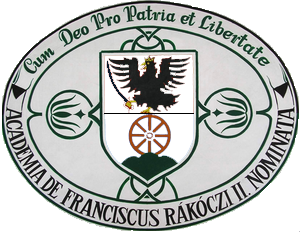 Берегово / Beregszász, 20179. változatElső részMi jellemző a gombasejtre?kloroplasztiszt tartalmazglikogént raktároznincs sejtfalakeményítőt raktározMelyik élőlény képes a fotoszintézisre?vasbaktériumkékbaktériumzöld papagájzöld penészJelöld meg az űrbélűek képviselőjét:emberi orsóféregtengeri rózsaközönséges amőbaorvosi piócaMi jellemző az emlősökre?háromrekeszes szívszőrzetkopoltyús légzéslégzsákokHol fordul elő hámszövet az emberi szervezetben?a szív izomrétegébena léghólyagocskákbana porcokbana csontokbanJelöld meg a felső szabad végtag csontját!felkarcsontsípcsontkulcscsontbordaA szív melyik részébe áramlik az oxigéndús vér a tüdőtől?bal pitvarjobb pitvarbal kamrajobb kamraAz emésztőrendszer melyik szakaszában történik a tápanyag őrlése, nedvesítése és elsődleges bontása?vékonybélszájüregmájgyomorMelyik szerves anyag monomerjei az aminosavak?szénhidrátokvitaminoklipidekfehérjékA bőr mely alkotórésze vesz részt a hőszabályozásban?a felháma faggyúmirigyeka verejtékmirigyeka körmökJelöld meg a kettős elválasztású mirigyet:mellékvesehipofízishasnyálmirigy pajzsmirigyAz agy melyik lebenyében található a látóközpont?nyakszirti lebenyfali lebenyhomloklebenyhalántéklebenyMásodik részMelyik válasz fogalmai helyettesíthetők be az alábbi mondatba az 1-es és a 2-es szám helyére? „A zárvatermő növényeknek többféle szervmódosulásuk van. Pl.: a burgonya föld alatti módosulása (1.), de a répa földalatti módosulása (2.)”1-gyökér, 2-hajtás1-virág, 2-gyökér1-hajtás, 2-gyökér1-gyökér, 2-levélJelöld meg azt a sejtet, amellyel egyesül az egyik hím ivarsejttel a kettős megtermékenyítés során:központi sejtporzószálmagkezdemény sejtjévela magházburok sejtjévelJelöld meg a hüllőknek a szárazföldi élethez való alkalmazkodási tulajdonságát:tüdős légzéstojással való szaporodása nyakcsigolyák kifejlődésefogak a szájüregbenHogyan előzhető meg az emberi orsóféreggel való fertőződés?az állatokkal való érintkezés elkerülésea hús hőkezelésea higiéniai szabályok betartásaa hal átsütéseMikor alakul ki Rh- összeférhetetlenség az anya és magzata között?a magzat Rh- negatív, az anya Rh- pozitíva magzat Rh- pozitív, az anya Rh- negatívaz anya és a gyermek is Rh- pozitívaz anya és a gyermek is Rh- negatívNevezd meg azokat az enzimeket, amelyek a nyál összetételében találhatók:amiláz, lizocim, pepszinmaltáz, lipáz, mucintripszin, pepszin, amilázlizocim, amiláz, maltázMi jellemző a belső elválasztású mirigyekre?gyorsítják az idegimpulzusokatenzimeket termelnekvitaminokat termelneknincsenek kivezető csatornáikMilyen folyamat játszódik le a nefron tokjában?gázcsereszűréskiválasztásvisszaszívásMilyen energia ingerli a szagló és ízlelő receptorokat?mechanikaifényhangkémiaiMely agyrész felel az emberi tudatért?a nagy agykéreg és a kéreg alatti központoka nyúltagy és a középagya kisagy és a köztiagya nyúltagy és a köztiagyHarmadik részAz ábrán látható élőlények közül melyikre jellemzőek az alábbi tulajdonságok: spórákkal szaporodik, a vizet és a tápanyagokat a talajból veszi fel, kész szerves anyagokkal táplálkozik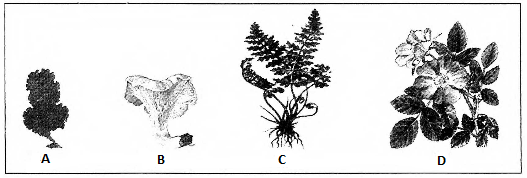 Mely állítások igazak az ábrán látható állatokra?minden állat ízeltlábú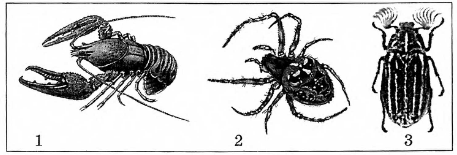 a 2. és 3.-as számmal jelölt állatok a rovarok osztályába tartoznakmindegyik állatot kitinpáncél borítaz 1.-es számmal jelölt állat a vízi életmódhoz alkalmazkodottIIII és IIII, III, és IVMely állítások igazak az ábrán látható emberi csontokra?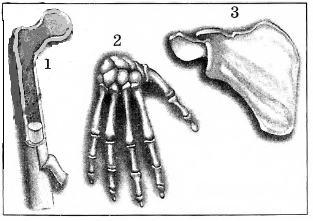 Mindegyik csont csöves csont1-es szám csöves csontot jelöl– 2- es számmal jelölt csontvarratos összeköttetése van3-as számmal a lapos csont van jelölveI.I. és II.II. és IVI., II., III.Párosítsd a véredényeket a funkciójuk szerint:aorta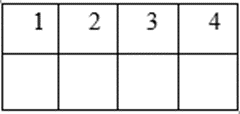 űrös vénatüdővénatüdőartériavénás vért szállít a tüdőneka legnagyobb sebességű vért szállítjavisszaviszi a vért a szövetektől a szívbevisszafordítja a vért a tüdőből a szívbelimfát szállítA falat lenyelésétől kezdődően rakd helyes sorrendbe az emésztés fázisait:sósavval való keveredésa végbélben való felhalmozódása fehérjék, zsírok és szénhidrátok felszívásaepével való keveredésNegyedik részMagyarázzátok meg a HIV vírus veszélyeit és a fertőzés megelőzésének módjait!Írd le a nyílt törés esetén nyújtandó elsősegély sorrendjét!________________________________________________________________________________________________________________________________________________________________________________________________________________________________________________________________________________________________________________________________________________________________________________________________________________________________________________________________________________________________________________________________________________________________________________________________________________________________________________________________________________________________________________________________________________________________________________________________________________________________________________________________________________________________________________________________________________________________________________________________________________________________________________________________________________________________________________________________________________________________________________________________________________________________________________________________________________________________________________________________________________________________________________________________________________________________________________________________________________________________________________________________________________________________________________________________________________________________________________________________________________________________________________________________________________________________________________________________________________________________________________________________________________________________________________________________________________________________________________________________________________________________________________________________________________________________________________________________________________________________________________________________________________________________________________________________________________________________________________________________________________________________________________________________________________________________________________________________________________________________FeleletlapváltozatElső rész1.-12. kérdések (24 pont)/_________Második rész13.-22.-kérdések (40 pont)/_________Harmadik rész23.-25.-kérdések(9 pont)/______26. kérdés (8 pont)/_____27. kérdés (4 pont)/ _____Negyedik részElért pontszám: 100/1.2.3.4.5.6.7.8.9.10.11.12.ABCDEllenőrzés13.14.15.16.17.18.19.20.21.22.ABCDEllenőrzés23.24.25.ABCDEllenőrzésABCD1.2.3.4.EllenőrzésABCD1.2.3.4.EllenőrzésFeladatPontszámA./10 pontB./5 pontÖsszesen szerzett15/